Publicado en Madrid el 23/05/2018 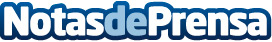 "Los robots aspiradores han demostrado merecer el precio que cuestan", afirman en FersayAunque los robots aspiradores fueron vistos en su lanzamiento como ‘un lujo innecesario’, han conseguido abrirse paso hasta el salón de miles de hogares de España en los que hoy se puede disfrutar de las ventajas que ofrecenDatos de contacto:Fersayhttps://www.fersay.com/902 440 446 Nota de prensa publicada en: https://www.notasdeprensa.es/los-robots-aspiradores-han-demostrado-merecer Categorias: Nacional Inteligencia Artificial y Robótica Sociedad Consumo Dispositivos móviles Electrodomésticos http://www.notasdeprensa.es